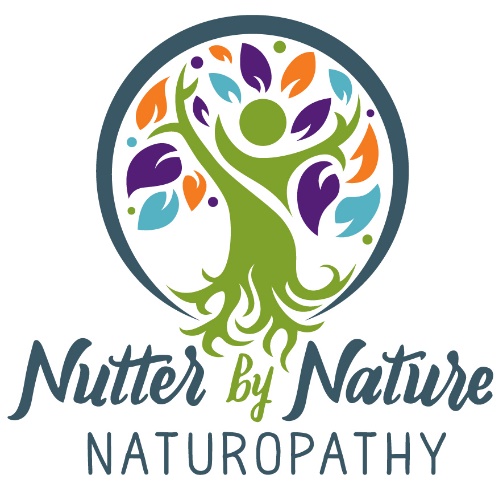 3 Day Nutritional LogPlease Complete and this log in detail and return to meVia email bek@nutterbynature.com.au.  Please return at least 48 hours prior to your consultation.Name:Name:Date:Date:DayTime / BreakfastTime / SnackTime / LunchTime/ SnackTime / DinnerTime / Exercise / Type / IntensityHow I Felt?How was my Energy?Drinks / QuantityDid I Empty My Bowel